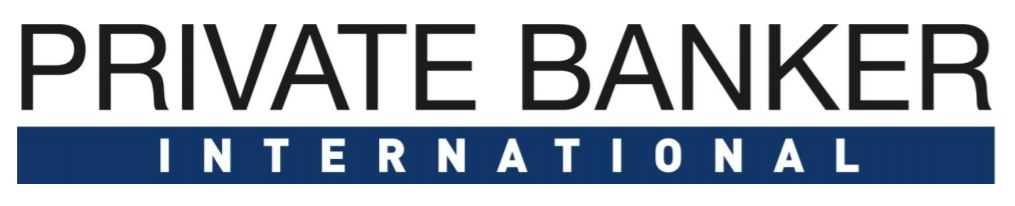 Private Banking Switzerland Awards 2022Awards Information PackFollowing last year’s success, Private Banking Switzerland Awards 2022 will take place on 15th December.This year companies can nominate in 12 categories. Full details of this year's categories and criteria can be found in this document.Nominations are now open – please send your completed Entry Form along with any supporting documents to hera.hussain@arena-international.com by 15th November 2022 at 5pm GMT.Nominees should follow these simple guidelines to ensure their submission has the best chance of winning.Submission Rules1. Submissions can be made either on behalf of your own company or in recognition of a colleague or partner firm.2. Maximum of 1,000 words, no appendices.3. Entry must address the award category explicitly, not generic links to web sites, corporate marketing etc.4. Submissions should highlight the key differentiator and competitive nature of the project or implementation5. It is made explicit the Entrant, Judges and the publication will treat any and all information in strict confidence and any quotes or information to go into the public domain will be pre-cleared by the Entrant.6. Submissions made after the publicised cut-off date will be ignored irrespective of their relative merits.7. The Editor and Judges reserve the right to make no award for any specific category8. The Editor and Judges reserve the right to move a submission to a more appropriate category at their discretion.9. In submitting for more than one category the submissions must be unique (see 3)10. The Editor and Judges’ decision is finalThe full list of awards categories and criteria for this year’s awards can be found below.Please note: Whilst we recommend you to try to submit against as many of the criteria as possible, we appreciate that for some companies this may not be possible. The more you can respond against the stronger your application will be, but we would like to highlight that submitting against all criteria is not mandatory. Should you require further guidance on your entry please contact Ray Giddings: Ray.Giddings@arena-international.com Good luck in your submissions!CategoriesExcellence in Customer ExperienceThis award recognises software and technology solution providers that enable private banks, family offices and wealth managers to offer a first-class customer experience to their clients.The provider should be able to demonstrate how their technology / software solution has improved the client’s private banking / wealth management experience. An example could be speeding up the process for the client.The judges will particularly be looking for evidence that the software or technology innovation has improved theCustomer experience, for example, by increasing customer satisfaction scores.Best Next Generation Offering in SwitzerlandCelebrating an institution that is extending its product proposition effectively and successfully to engage the nextgeneration of wealthy clientsSuggested performance to include (where possible):Number of private clientsPercentage of new clients in past 12 monthsPlease describe the service offering you are entering and why?Please describe the competitive environment for this proposition, referring to similar peer initiatives, and describe why this offering stands outHow do you plan to develop the service capability in the future?Outstanding UHNW Offering in SwitzerlandCelebrating an institution that is extending its product proposition effectively and successfully to satisfy the needs of the ultra-high net worth clientele.Suggested performance to include (where possible):Number of private clientsPercentage of new clients in past 12 monthsPlease describe the service offering you are entering and why?Please describe the competitive environment for this proposition, referring to similar peer initiatives, and describe why this offering stands out.How do you plan to develop the service capability in the future?Outstanding Philanthropy Proposition in SwitzerlandCelebrating a private bank that is making a real contribution to their clients philanthropic' lives by enabling different ways of giving and establishing best practiceSuggested performance to include (where possible):Number of private clientsPercentage of new clients in past 12 monthsNumber of advisors/relationship managers/private bankersPlease describe the service offering you are entering and why?Please describe the competitive environment for this proposition, referring to similar peer initiatives, and describe why this offering stands outHow do you plan to develop the service capability in the future?Outstanding Family Office Proposition in SwitzerlandSuggested performance to include (where possible):Client assets under managementNet new moneyNumber of private clientsNumber of advisors/relationship managersAnnual staff retention ratePlease expand on your specific business model as well as retention strategy in SwitzerlandPlease expand on the other strengths that enable your institution to excel and stand out in the Swiss family offices market (in no more than 250 words)Please expand on the important new initiatives you have launched in 2020 that strengthens your value propositionOutstanding Wealth Management Technology Provider in Switzerland - Middle and Back Office (Vendor)Celebrating a company that is making a real contribution to the efficiency and customer-centricity of the Swiss wealth industry through successful middle and back-end technology offeringsSuggested performance criteria for the region to include (where possible):Number of clientsPercentage of new clients in past 12 monthsNumber of advisors/relationship managers/private bankersPlease describe your institution’s wealth management technology platform and why it deserves this award? When was this platform launched and how have you developed this service in 2020?Kindly expand on what makes this technology platform stand out from its competitorsOutstanding Wealth Management Technology Platform in Switzerland (Bank)Celebrating a private bank that has enhanced its digital platform offering successfully to empower its relationship managers as well as enable customer-centricity, client satisfaction, and increased overall efficiencySuggested performance criteria for the region to include (where possible):Number of clientsPercentage of new clients in past 12 monthsPlease describe the service offering you are entering and why? When was this product launched and how have you developed this service in 2020?Kindly expand on what makes this product stand out from its competitorsHow do you plan to develop the service capability in the future?Outstanding Front-End Digital Solutions Provider (Vendor)Celebrating a company that is making a real contribution to the efficiency and customer-centricity of the Swiss and Europe wealth industry through successful front-end digital offeringsSuggested performance criteria for the region to include (where possible):Number of clientsPercentage of new clients in past 12 monthsPlease describe the service offering you are entering and why? When was this product launched and how have you developed this service in 2020?Kindly expand on what makes this product stand out from its competitors. Client recommendations/successful case studyOutstanding Private Bank for Sustainable and Ethical InvestmentCelebrating the best among private banks that are successfully serving wealthy clients in terms of sustainable and ethical investments as well as ESG. Suggested performance criteria to include (where possible):Client assets under managementCost/income ratioNet new moneyNumber of private clientsRatio of investments into sustainable products/companies compared to those who are notReflection on how the firm has respected ethical values, such as those set up by the UNPlease expand on the other strengths that enable your institution to excel and stand out (in no more than 250 words)Outstanding Private Bank for Diversity and InclusionCelebrating the best among the private banks that are successfully embracing diversity and inclusion, both in the company and in terms of clients. Suggested performance criteria to include (where possible):Client assets under managementCost/income ratioNet new moneyNumber of private clients and the segmentation of said clientsNumber of advisors/relationship managers/private bankers and diversity within these rolesAnnual staff retention ratePlease expand on your specific business model for inclusion to the bank, whether this is through certain schemes or frictionless onboarding etc.Please expand on the other strengths that enable your institution to excel and stand out (in no more than 250 words)Outstanding Boutique Private Bank in SwitzerlandCelebrating the best among the smaller-sized, boutique private banks that are successfully serving wealthy clients in SwitzerlandSuggested performance criteria to include (where possible):Client assets under managementCost/income ratioNet new moneyNumber of private clientsNumber of advisors/relationship managers/private bankersAnnual staff retention ratePlease expand on how being a boutique private bank is an advantage for youPlease expand on your specific business model and client acquisition as well as retention strategyKindly mention other strengths that enable your institution stand out in SwitzerlandOutstanding Private Bank – Switzerland - International PlayersCelebrating the best among the private banks in Switzerland that are successfully serving international wealthy clientsSuggested performance criteria to include (where possible):Client assets under managementCost/income ratioNet new moneyNumber of private clientsNumber of advisors/relationship managers/private bankersAnnual staff retention ratePlease expand on your specific business model and international clients acquisition as well as retention strategy in SwitzerlandPlease expand on the other strengths that enable your institution to excel and stand outOutstanding Private Bank – Switzerland- Domestic PlayersCelebrating the best among the private banks in Switzerland that are successfully serving domestic wealthy clientsSuggested performance criteria to include (where possible):Client assets under managementCost/income ratioNet new moneyNumber of private clientsNumber of advisors/relationship managers/private bankersAnnual staff retention ratePlease expand on your specific business model and domestic clients acquisition as well as retention strategy in SwitzerlandPlease expand on the other strengths that enable your institution to excel and stand out 